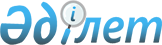 "Мемлекеттік кірістер органдары лауазымды тұлғаларының тауарларды кедендік тазартуды жасау қағидаларын бекіту туралы" Қазақстан Республикасы Қаржы министрінің 2018 жылғы 26 қаңтардағы № 73 бұйрығына өзгерістер енгізу туралыҚазақстан Республикасы Қаржы министрінің 2021 жылғы 8 қарашадағы № 1150 бұйрығы. Қазақстан Республикасының Әділет министрлігінде 2021 жылғы 11 қарашада № 25106 болып тіркелді
      БҰЙЫРАМЫН:
      1. "Мемлекеттік кірістер органдары лауазымды тұлғаларының тауарларды кедендік тазартуды жасау қағидаларын бекіту туралы" Қазақстан Республикасы Қаржы министрінің 2018 жылғы 26 қаңтардағы № 73 бұйрығына (Нормативтік құқықтық актілерді мемлекеттік тіркеу тізілімінде № 16346 болып тіркелген) мынадай өзгерістер енгізілсін:
      көрсетілген бұйрықтың кіріспе мынадай редакцияда жазылсын: 
      "Қазақстан Республикасындағы кедендік реттеу туралы" Қазақстан Республикасы Кодексінің 144-бабы 1-тармағына, 148-бабының 3-тармағына, 180-бабының 7-тармағына, 182-бабының 9-тармағына, 185-бабының 5-тармағына, 187-бабының 11-тармағына, 190-баптың 4 және 9-тармақтарына, 192-бабының 4-тармағына, 194-бабының 10-тармағына, 536-бабы 3-тармағының 5) тармақшасына және "Мемлекеттік көрсетілетін қызметтер туралы" Қазақстан Республикасы Заңының 10-бабы 1) тармақшасына сәйкес, БҰЙЫРАМЫН:"
      көрсетілген бұйрықпен бекітілген Мемлекеттік кірістер органдары лауазымды тұлғаларының тауарларды кедендік тазартуды жасау қағидаларында (бұдан әрі - Қағидалар):
      1 және 2-тармақтар мынадай редакцияда жазылсын:
      "1. Осы Мемлекеттік кірістер органдары лауазымды тұлғаларының тауарларды кедендік тазартуды жасау қағидалары "Қазақстан Республикасындағы кедендік реттеу туралы" Қазақстан Республикасы Кодексінің (бұдан әрі – Кодекс) 144-бабының 1-тармағына, 148-бабының 3-тармағына, 180-бабының 7-тармағына, 182-бабының 9-тармағына, 185-бабының 5-тармағына, 187-бабының 11-тармағына, 190-баптың 4 және 9-тармақтарына, 192-бабының 4-тармағына, 194-бабының 10-тармағына, 536-бабы 3-тармағының 5) тармақшасына, "Мемлекеттік көрсетілетін қызметтер туралы" Қазақстан Республикасының Заңының (бұдан әрі – Заң) 10-бабының 1) тармақшасына сәйкес әзірленген және Қазақстан Республикасы Қаржы министрлігі Мемлекеттік кірістер комитетінің және облыстар, Нұр-Сұлтан, Алматы және Шымкент қалалары бойынша аумақтық органдары лауазымды тұлғаларының тауарларды кедендік тазарту мемлекеттік қызметін көрсету кезіндегі іс-қимылдарының дәйектілігін айқындайды
      2. "Тауарларды кедендік тазарту" мемлекеттік қызметті Қазақстан Республикасы Қаржы министрлігі Мемлекеттік кірістер комитеті және оның облыстар, Нұр-Сұлтан, Алматы және Шымкент қалалары бойынша аумақтық органдары (бұдан әрі –қызмет беруші) "АСТАНА-1" Кедендік және салықтық әкімшілдендіруді автоматтандыру жүйесі" (бұдан әрі – АЖ) арқылы көрсетеді.";
      5-тармақ мынадай редакцияда жазылсын:
      "5. Жазбаша нысандағы кедендік декларациялау Қазақстан Республикасы Қаржы министрлігі Мемлекеттік кірістер комитетінің облыстар, Нұр-Сұлтан, Алматы және Шымкент қалалары бойынша аумақтық органында қағаз жеткізгіштегі құжат түріндегі тауарларға арналған декларацияны (бұдан әрі – ТД) пайдалана отырып, осы Қағидалардың 3-тарауына сәйкес жүзеге асырылады.";
      12-тармақ мынадай редакцияда жазылсын:
      "12. Мемлекеттік қызметті көрсету үшін қажетті мәліметтерді қамтитын ақпараттық жүйе істен шыққан жағдайда, көрсетілетін қызметті беруші істен шыққан сәттен бастап дереу мемлекеттік көрсетілетін қызметтің атауы, мемлекеттік көрсетілетін қызметті алу үшін өтініштің тіркеу нөмірі, жеке сәйкестендіру нөмірі (ЖСН) немесе бизнес-сәйкестендіру нөмірі (БСН), көрсетілетін қызметті алушының атауы, қатеге әкеп соқтыратын іс-қимылдар реттілігінің сипаттамасы бойынша ақпаратты, жүйенің істен шығуын растайтын скриншоттарды міндетті түрде ұсына отырып e-okno@mgd.kz электрондық пошта арқылы қолдау қызметіне сұрау жолдайды.";
      22-тармақ мынадай редакцияда жазылсын:
      "22. әуекелдерді басқару жүйесінде айқындалған тәуекелдерді барынша азайту жөніндегі шараларды қолдануды уәкілетті лауазымды тұлға мынадай ережелерді ескере отырып жүзеге асырады:
      1) кедендік, өзге де құжаттарды және (немесе) мәліметтерді тексеру нысаны түрінде кедендік бақылауды жүргізу кезінде көрсетілетін қызметті алушыға АЖ арқылы ЭТД-да мәлімделген мәліметтерді растайтын құжаттарды ұсыну туралы сұрау салу жіберіледі.
      Көрсетілетін қызметті алушы ұсынатын құжаттарды тексеруді Кодекстің 410-бабына және осы Қағидалардың 2-тарауына сәйкес уәкілетті лауазымды тұлға жүзеге асырады.
      Құжаттар ұсынылған және тауарлар шығарылғанға дейін оларды тексеру аяқталған, не кедендік бақылау нәтижелері өзге нысандарда, оның ішінде тауарлардың кедендік сараптамасында тексерілетін мәліметтердің анықтығын және (немесе) толықтығын растаған жағдайда, көрсетілетін қызметті беруші Кодекстің 192-бабына сәйкес тауарларды шығаруды жүргізеді.
      Егер құжаттарда мәліметтер болмаса немесе кедендік баждардың, салықтардың, арнайы, демпингке қарсы, өтем баждарының мөлшеріне әсер ететін ЭТД-да мәлімделген мәліметтерді тиісті түрде растамаса, уәкілетті лауазымды тұлға АЖ арқылы көрсетілетін қызметті алушыға Кодекстің 195-бабының талаптарын сақтай отырып, сондай-ақ кедендік баждарды, салықтарды, арнайы, демпингке қарсы, өтем баждарын төлеу жөніндегі міндеттің орындалуын қамтамасыз етуді ұсыну шартымен тауарларды шығаруды жүргізу мүмкіндігі туралы хабардар етеді.
      Бұл ретте, уәкілетті лауазымды тұлға АЖ арқылы көрсетілетін қызмет алушыға "Кедендік баждарды, салықтарды, арнайы, демпингке қарсы, өтем баждарын төлеу бойынша міндеттердің орындалуын қамтамасыз ету мөлшерінің есебі туралы" ЕЭК Алқасының 2017 жылғы 4 қыркүйектегі № 112 шешімімен белгіленген нысан бойынша кедендік баждарды, салықтарды, арнайы, демпингке қарсы, өтем баждарын төлеу бойынша міндеттердің орындалуын қамтамасыз ету мөлшерінің есебін жолдайды. 
      Көрсетілетін қызметті алушы кедендік баждарды, салықтарды, арнайы, демпингке қарсы, өтем баждарын төлеу жөніндегі міндеттің орындалуын көрсетілген қамтамасыз етуді енгізген кезінде уәкілетті лауазымды тұлға АЖ арқылы кедендік баждарды, салықтарды төлеу жөніндегі міндеттің орындалуын қамтамасыз етуді тіркеуді жүргізеді және Кодекстің 195-бабына сәйкес кедендік, өзге де құжаттарды және (немесе) мәліметтерді тексеру аяқталғанға дейін тауарларды шығаруды жүзеге асырады.
      Бұл ретте көрсетілетін қызметті алушыға АЖ арқылы тауарларды шығару туралы және Кодекстің 409-бабының 4 және 8-тармақтарына сәйкес тауарларды шығарғанға дейін, шығарғаннан кейін басталған кедендік, өзге де құжаттарды және (немесе) мәліметтерді тексеруді жалғастыру туралы хабарлама жіберіледі.
      Көрсетілетін қызметті алушы кедендік баждарды, салықтарды, арнайы, демпингке қарсы, өтем баждарын төлеу бойынша міндеттердің орындалуын қамтамасыз етуді ұсынбаған жағдайда, уәкілетті лауазымды тұлға Кодекстің 410-бабы 2-тармағына сәйкес ЭТД тіркеген күннен кейінгі келесі жұмыс күні аяқталғанға дейін төрт сағаттан кеш емес мерзімде АЖ арқылы осы Қағидаларға 1-қосымшаға сәйкес нысан бойынша тауарларды шығарудан бас тарту туралы электрондық құжатты жіберу жолымен тауарларды шығарудан бас тартуды жүзеге асырады.
      Егер кедендік бақылау жүргізу кезінде ЕАЭО кеден заңнамасын бұзушылықтар анықталған жағдайда, Кодекстің 201-бабы 1-тармағының 9) тармақшасының екінші және үшінші абзацтарына сәйкес олар жойылған кезде тауарларды шығарудан бас тарту үшін негіз болмайды және көрсетілетін қызметті беруші осындай бұзушылықтарды жою үшін ЭТД мәлімделген мәліметтерді өзгерту (толықтыру) қажеттігін айқындаған, көрсетілетін қызметті берушінің талап етуі бойынша осындай мәліметтерді Кодекстің 193-бабы 3 және 6-тармақтарында белгіленген тауарларды шығару мерзімі шегінде көрсетілетін қызметтерді алушы өзгертеді (толықтырады);
      2) уәкілетті лауазымды тұлға кедендік сараптаманы жүргізуі кезінде Кодекстің 54-тарауында, сондай-ақ осы Қағидалардың 35-тармағында айқындалған әрекеттерді жүзеге асырады.
      3) тауарлар туралы мәлімделген мәліметтердің зияткерлік меншік объектілерінің кедендік тізілімінде және ЕАЭО мүше мемлекеттердің зияткерлік меншік объектілерінің бірыңғай кедендік тізілімінде қамтылған мәліметтерге, сондай-ақ көрсетілетін қызметті берушіге зияткерлік меншік құқықтары бұзылған тауарларды анықтауға мүмкіндік беретін, жоғарыда көрсетілген зияткерлік меншік объектілерінің тізіліміне енгізілмеген тауарлар туралы қосымша мәліметтерге сәйкестігін тексеру жүргізу кезінде уәкілетті лауазымды тұлға Кодекстің 198 және 199-баптарына сәйкес зияткерлік меншік объектілеріне құқықтарын қорғау бойынша шараларды қабылдайды, сондай-ақ осы Қағидалардың 36-тармағында айқындалған әрекеттерді жасайды;
      4) тауарларды кедендік тексеріп қарауды (қарап тексеруді) жүргізу кезінде уәкілетті лауазымды тұлға Кодекстің 413-бабы 2-тармағына сәйкес тауарларды кедендік тексеріп қарауды (қарап тексеруді) жүргізу бойынша әрекеттерді жүзеге асырады.
      Уәкілетті лауазымды тұлға АЖ арқылы тауарларды кедендік тексеріп қарауды (қарап тексеруді) жүргізу үшін кедендік тексеріп қарауды (қарап тексеруді) (ол болған кезде) жүзеге асыратын лауазымды тұлғалар мамандандырылған (қарап тексеру тобына) бөлімшеге хабарлама жолдайды.
      Тауарларға кедендік тексеріп қарауды (қарап тексеруді) жүргізу кезінде әкімшілік құқық бұзушылық белгілері анықталған жағдайда, уәкілетті лауазымды тұлға қызмет берушінің басшысына не оны алмастырушы тұлғаға анықталған бұзушылықтар туралы дереу жазбаша түрде хабарлайды және ӘҚбК-ге сәйкес шаралар қабылдайды.
      Тауарларға кедендік тексеріп қарау (қарап тексеру) нәтижелері бойынша қылмыстық құқық бұзушылық белгілері бар бұзушылықтар анықталған кезде, уәкілетті лауазымды тұлға қаржы мониторингі органының қылмыстық құқық бұзушылықтарды қарауға байланысты мәселелер құзыретіне кіретін тиісті бөлімшесіне осындай бұзушылықтар туралы ақпаратты береді.";
      29-тармақ мынадай редакцияда жазылсын:
      "29. Көрсетілетін қызметті алушы осы Қағидалардың 27-тармағында айқындалған құжаттарды ұсынған кезде, уәкілетті лауазымды тұлға осындай құжаттарды ЭТД-да олар туралы мәлімделген мәліметтерге сәйкестігін тексеруді жүзеге асырады және олар расталған жағдайда, осы Қағидалардың 26-тармағында көзделген әрекеттерді жүзеге асырады.";
      91-тармақ мынадай редакцияда жазылсын: 
      "91. Мемлекеттік қызметті тікелей көрсететін көрсетілетін қызметті берушінің мекенжайына келіп түскен көрсетілетін қызметті алушының шағымы тіркелген күнінен бастап 5 (бес) жұмыс күні ішінде Заңның 25-бабының 2- тармағына сәйкес қаралуға жатады. Мемлекеттік қызметтер көрсету сапасын бағалау және бақылау жөніндегі уәкілетті органның атына келіп түскен көрсетілетін қызметті алушының шағымы ол тіркелген күнінен бастап 15 (он бес) жұмыс күні ішінде қаралуға жатады.";
      көрсетілген Қағидаларға 4-қосымша осы бұйрыққа қосымшаға сәйкес жаңа редакцияда жазылсын.
      2. Қазақстан Республикасы Қаржы министрлігінің Мемлекеттік кірістер комитеті Қазақстан Республикасының заңнамасында белгіленген тәртіппен:
      1) осы бұйрықтың Қазақстан Республикасының Әділет министрлігінде мемлекеттік тіркелуін;
      2) осы бұйрықтың Қазақстан Республикасы Қаржы министрлігінің интернет-ресурсында орналастырылуын;
      3) осы бұйрық Қазақстан Республикасының Әділет министрлігінде мемлекеттік тіркелгеннен кейін он жұмыс күні ішінде осы тармақтың 1) және 2) тармақшаларында көзделген іс-шаралардың орындалуы туралы мәліметтерді Қазақстан Республикасы Қаржы министрлігінің Заң қызметі департаментіне ұсынуды қамтамасыз етсін. 
      3. Осы бұйрық оның алғашқы ресми жарияланған күнінен кейін күнтізбелік он күн өткен соң қолданысқа енгізіледі.
					© 2012. Қазақстан Республикасы Әділет министрлігінің «Қазақстан Республикасының Заңнама және құқықтық ақпарат институты» ШЖҚ РМК
				
      Қазақстан Республикасының Қаржы министрі

Е. Жамаубаев
Қазақстан Республикасы
Қаржы министрінің
2021 жылғы 8 қарашадағы 
№ 1150 Бұйрыққа 
қосымшаҚазақстан Республикасы
Қаржы министрінің
2018 жылғы 26 қаңтардағы 
№ 73 бұйрығымен бекітілгенМемлекеттік кірістер органдары 
лауазымды тұлғаларының 
тауарларды кедендік тазартуды 
жасау қағидаларына
4-қосымша
"Тауарларды кедендік тазарту" мемлекеттік көрсетілетін қызмет стандарты
"Тауарларды кедендік тазарту" мемлекеттік көрсетілетін қызмет стандарты
"Тауарларды кедендік тазарту" мемлекеттік көрсетілетін қызмет стандарты
1
Көрсетілетін қызмет берушінің атауы
Қазақстан Республикасы Қаржы министрлігінің Мемлекеттік кірістер комитеті және Қазақстан Республикасы Қаржы министрлігі Мемлекеттік кірістер комитетінің облыстар, Нұр-Сұлтан, Алматы және Шымкент қалалары бойынша аумақтық органдары
2
Мемлекеттік қызметті ұсыну тәсілдері
1) "электрондық үкіметтің" www. egov. kz веб-порталы;
2) көрсетілетін қызметті беруші.
3
Мемлекеттік қызмет көрсету мерзімі
Тауарларды шығару мерзімдері "Қазақстан Республикасындағы кедендік реттеу туралы" Қазақстан Республикасы Кодексінің (бұдан әрі – Кодекс) 193-бабының нормаларымен белгіленген.
1. Тауарларды шығару кедендік декларация тіркелген кезден бастап не Кодекстің 193-бабының 2-тармағында көрсетілген мән-жайлардың бірі басталған кезден бастап 4 (төрт) сағаттың ішінде, ал, егер кедендік декларация кеден органының жұмыс уақыты аяқталғанға дейін 4 (төрт) сағаттан аз уақыт қалғанда тіркелген не Кодекстің 193-бабының 2-тармағында көрсетілген мән-жайлардың біреуі кеден органының жұмыс уақыты аяқталғанға дейін 4 (төрт) сағаттан аз уақыт қалғанда басталған жағдайларда, осы бапта көзделген жағдайларды қоспағанда, осы кеден органының жұмыс уақыты басталған кезден бастап 4 (төрт) сағаттың ішінде аяқтауға тиіс.
2. Тауарларды алдын ала кедендік декларациялау кезінде Кодекстің 193-бабында көзделген тауарларды шығару мерзімдері мынадай мән-жайлардың бірі:
1) кедендік декларацияны тіркеген кеден органы тауарларды кедендік декларацияда көрсетілген кедендік бақылау аймағында орналастыру туралы хабарламаны алған кезде, ал су кемелері тасымалдайтын тауарларға қатысты, – кеден органы осы Кодекстің 185-бабының 4-тармағына сәйкес кедендік декларацияда көрсетілген келу орнында оларды түсіруге рұқсат берген болса, – кедендік декларацияда мәлімделген мәліметтерді өзгерту (толықтыру);
2) кедендік декларацияны тіркеген кеден органының тауарларды кедендік декларацияда көрсетілген кедендік бақылау аймағында орналастыру туралы хабарламаны алуы, ал су кемелерімен тасымалданатын тауарларға қатысты – кеден органы берілген кедендік декларацияға өзгерістерді (толықтыруларды) енгізу қажеттігінің жоқ екендігі туралы хабардар етілген не өзгерістер (толықтырулар) кедендік декларацияда мәлімделген мәліметтерге кеден органы тауарларды кедендік декларацияда көрсетілген кедендік бақылау аймағына орналастыру туралы хабарламаны алғанға немесе осы Кодекстің 185-бабының 4-тармағына сәйкес кедендік декларацияда көрсетілген келу орнында түсіруге рұқсатты алғанға дейін енгізілген жағдайда осы Кодекстің 185-бабының 4-тармағына сәйкес оларды кедендік декларацияда көрсетілген келу орнында түсіруге арналған рұқсатты кеден органының беруі басталған кезден бастап есептеледі.
3. Егер Кодекстің 193-бабының 1-тармағында көрсетілген уақыттың ішінде мынадай мән-жайлардың бірі:
1) көрсетілетін қызметті беруші Кодекстің 410-бабының 1 және 4-тармақтарына сәйкес кедендік декларацияда мәлімделген мәліметтерді растайтын құжаттарға сұрау салған және (немесе) кедендік бақылауды өзге нысандарда жүргізу туралы не кедендік бақылауды жүргізуді қамтамасыз ететін шараларды қолдану туралы шешім қабылданған;
2) көрсетілетін қызметті алушы Кодекстің 183-бабының 1-тармағына сәйкес кедендік декларацияда мәлімделген мәліметтерді өзгерту (толықтыру) туралы дәлелді өтінішпен көрсетілетін қызметті берушіге жүгінген;
3) көрсетілетін қызметті алушы Кодекстің 183-бабының 2-тармағына сәйкес кедендік декларацияда мәлімделген мәліметтерді өзгерту (толықтыру) туралы көрсетілетін қызметті берушінің талабын орындамаған жағдайда, тауарларды шығару кедендік декларация тіркелген күннен не Кодекстің 193-бабының 2-тармағында көрсетілген мән-жайлардың бірі басталған күннен кейінгі 1 (бір) жұмыс күнінен кешіктірілмей аяқталуға тиіс.
4. Кодекстің 193-бабының 3-тармағында көрсетілген тауарларды шығару мерзімі:
1) Кодексте көзделген кедендік бақылау нысандарын және (немесе) кедендік бақылау жүргізуді қамтамасыз ететін шараларды қолдана отырып, кедендік бақылауды жүргізу немесе басталған кедендік бақылауды аяқтау;
2) кеден органының Кодекстің 183-бабының 2-тармағына сәйкес кедендік декларацияда мәлімделген мәліметтерді өзгерту (толықтыру) туралы талабын орындау;
3) Кодекстің 195 және 196-баптарына сәйкес кедендік баждарды, салықтарды, арнайы, демпингке қарсы, өтемақы баждарын төлеу жөніндегі міндеттің орындалуын қамтамасыз етуді ұсыну үшін қажет уақытқа ұзартылуы мүмкін.
5. Тауарларды шығару мерзімі көрсетілетін қызметті беруші басшысының, ол уәкілеттік берген көрсетілетін қызметті беруші басшысы орынбасарының не оларды алмастыратын тұлғалардың рұқсатымен ұзартылады.
6. Тауарларды шығару мерзімін ұзарту кезінде, егер Кодексте өзге белгіленбесе, тауарларды шығаруды көрсетілетін қызметті беруші кедендік декларация тіркелген күннен кейінгі күннен бастап не Кодекстің 193-бабының 2-тармағында көрсетілген мән-жайлардың бірі басталған күннен бастап 10 (он) жұмыс күнінен кешіктірмей аяқтауға тиіс.
Кедендік транзит кедендік рәсімімен орналастырылатын тауарларды шығару мерзімін ұзарту кезінде тауарларды шығаруды көрсетілетін қызметті беруші транзиттік декларация тіркелген күннен кейінгі күннен бастап, не Кодекстің 193-бабының 2-тармағында көрсетілген мән-жайлардың бірі басталған күннен бастап 5 (бес) жұмыс күннен кешіктірмей аяқтауға тиіс.
7. Егер кедендік, өзге де құжаттарды және (немесе) мәліметтерді тексеру Кодекстің 193-бабының 6-тармағында белгіленген мерзімде аяқталмайтын болса және Кодекстің 195-бабына сәйкес тауарларды шығару Кодекстің 195-бабының 5-тармағында көзделген жағдайда жүргізілмейтін болса, тауарларды шығару мерзімі Кодекстің 193-бабының 6-тармағында белгіленген мерзім өткен күннен кейінгі күннен бастап көрсетілетін қызметті беруші басшысының, ол уәкілеттік берген көрсетілетін қызметті беруші басшысы орынбасарының не оларды алмастыратын адамдардың рұқсатымен осындай тексеру жүргізу мерзіміне ұзартылады.
8. Егер кедендік сараптама тағайындалған және оны аяқтау үшін Кодекстің 193-бабының 6-тармағында белгіленген мерзімге қарағанда анағұрлым ұзақ мерзім қажет болған және Кодекстің 196-бабына сәйкес кедендік баждарды, салықтарды, арнайы, демпингке қарсы, өтемақы баждарын төлеу жөніндегі міндеттің орындалуын қамтамасыз ету ұсынылмаған не Кодекстің 196-бабына сәйкес тауарларды шығаруды Кодекстің 196-бабының 5-тармағында көзделген жағдайда жүргізу мүмкін болмаған жағдайда, тауарларды шығару мерзімі Кодекстің 193-бабының 6-тармағында белгіленген мерзім өткен күннен кейінгі күннен бастап кедендік сараптама жүргізу мерзіміне көрсетілетін қызметті беруші басшысының, ол уәкілеттік берген көрсетілетін қызметті беруші басшысы орынбасарының не оларды алмастыратын адамдардың рұқсатымен ұзартылады.
9. Тауарларды шығару мерзімі Кодекстің 193-бабының 4, 5, 6, 7 және 8-тармақтарына сәйкес ұзартылған кезде көрсетілетін қызметті беруші көрсетілетін қызметті алушыға рұқсат берілген күннен кейінгі бір жұмыс күнінен кешіктірмей тауарларды шығару мерзімін ұзарту негіздерін көрсете отырып, осындай ұзарту туралы хабарлама жібереді.
4
Мемлекеттік қызмет көрсету нысаны
Электрондық немесе қағаз түрінде.
(қағаз (жазбаша) нысанда, егер көрсетілетін қызметті берушіде көрсетілетін қызметті беруші пайдаланатын ақпараттық жүйелердің техникалық іркілістерден, байланыс құралдарының (телекоммуникациялық желілер мен интернет) жұмысындағы ақаулықтардан, электр энергиясының ажыратылуынан, авариядан, еңсерілмейтін күштің әсерінен немесе көрсетілетін қызметті беруші пайдаланатын ақпараттық жүйелердің жарамсыздығына әкеп соққан өзге де мән-жайлардан туындаған, көрсетілетін қызметті беруші пайдаланатын ақпараттық жүйелердің ақаулығына байланысты көрсетілетін қызметті алушының электрондық нысанда кедендік декларациялауды іске асыруын қамтамасыз етуге мүмкіндігі болмаса, жүзеге асырылуы мүмкін).
5
Мемлекеттік қызметті көрсету нәтижесі
Көрсетілетін қызметті берушінің уәкілетті лауазымды адамы қабылдаған, оның электрондық цифрлық қолтаңбасымен (ЭЦҚ) куәландырылған, оның ішінде көрсетілетін қызметті алушыға, сондай-ақ мүдделі тұлғаларға ақпараттық жүйе арқылы бір мезгілде хабардар ете отырып, тауарларды шығару шешімі туралы хабарлама не осы мемлекеттік көрсетілетін қызмет стандартының 9-тармағында көрсетілген жағдайларда және негіздер бойынша тауарларды шығарудан бас тарту туралы шешім түріндегі мемлекеттік қызметті көрсетуден бас тарту туралы дәлелді жауап.
6
Мемлекеттік қызметті көрсету кезінде көрсетілетін қызметті алушыдан алынатын төлем мөлшері және Қазақстан Республикасының заңнамасында көзделген жағдайларда оны алу тәсілдері
"Мемлекеттік кірістер органдары өндіріп алатын кедендік алымдардың мөлшерлемелерін бекіту туралы" Қазақстан Республикасы Үкіметінің 2018 жылғы 5 сәуірдегі № 171 қаулысымен белгіленген тауарларды кедендік декларациялау үшін кедендік алымдар алынады.
Еуразиялық экономикалық одақтың Кеден кодексінің 460-бабының негізінде "Қазақстан Республикасындағы кеден ісі туралы" Қазақстан Республикасының 1995 жылғы 20 шілдедегі Заңына сәйкес қолданылатын жер қойнауын пайдалануға арналған келісімшарттар шеңберінде өткізілетін тауарларды декларациялау кезінде заңды және жеке тұлғалар өткізетін тауарларды кедендік ресімдеу үшін кедендік алымдар "Кеден төлемдерінің ставкалары туралы" Қазақстан Республикасы Үкіметінің 1995 жылғы 7 қарашадағы қаулысына сәйкес кедендік құнның 0,2%-ы мөлшерінде, тауарлар мен көлік құралдарын ол үшін белгіленген орындардан тыс және көрсетілетін қызметті берушінің жұмыс уақытынан тыс кедендік ресімдегені үшін кедендік құнның 0,4% мөлшерінде алынады.
7
Жұмыс кестесі
1-1) жоқ
1) көрсетілетін қызметті беруші (Қазақстан Республикасы Қаржы министрлігінің Мемлекеттік кірістер комитеті) – Қазақстан Республикасының Еңбек кодексіне сәйкес демалыс және мереке күндерінен басқа, тәулік бойы жұмыс режимі белгіленген көрсетілетін қызметті берушінің жұмыс кестесі жағдайларын қоспағанда, дүйсенбі-жұма аралығында сағат 13.00-ден 15.30-ға дейінгі түскі үзіліспен сағат 9.00-ден 19.30-ға дейін.
1-1) көрсетілетін қызметті беруші (Қазақстан Республикасы Қаржы министрлігі Мемлекеттік кірістер комитетінің облыстар, Нұр-Сұлтан, Алматы және Шымкент қалалары бойынша аумақтық органдары) – тәулік бойы жұмыс режимі белгіленген көрсетілетін қызметті берушіні қоспағанда, Қазақстан Республикасының Еңбек кодексіне сәйкес демалыс және мереке күндерінен басқа, дүйсенбіден бастап жұманы қоса алғанда, сағат 13.00-ден 14.30-ға дейінгі түскі үзіліспен сағат 9.00-ден 18.30-ға дейін.
2) портал және ақпараттық жүйе: жөндеу жұмыстарын жүргізуге байланысты техникалық үзілістерді қоспағанда, тәулік бойы (көрсетілетін қызметті алушы жұмыс уақыты аяқталғаннан кейін, Қазақстан Республикасының еңбек заңнамасына сәйкес демалыс және мереке күндері жүгінген кезде өтінішті қабылдау және мемлекеттік қызметті көрсету нәтижесін беру келесі жұмыс күні жүзеге асырылады).
8
Мемлекеттік қызметті көрсету үшін қажетті құжаттар тізбесі
ЭДТ беру, тәуекелдерді басқару жүйесінің кедендік, өзге де құжаттарды және (немесе) мәліметтерді тексеру түріндегі кедендік бақылау нысанын айқындауды қоспағанда, онда мәлімделген мәліметтерді растайтын құжаттарды көрсетілетін қызметті берушінің ұсынуымен сүйемелденбейді.
ТД-ны қағаз жеткізгіште беру көрсетілетін қызметті берушіге ТД-да мәлімделген мәліметтерді растайтын қағаз жеткізгіштегі құжаттарды, сондай-ақ оның электрондық түрін ұсынумен сүйемелденеді.
Мұндай құжаттарға мыналар жатады:
1) тауарлармен мәміле жасалғанын растайтын құжаттар, ал мұндай мәміле болмаған жағдайда – тауарларды иелену, пайдалану және (немесе) оларға билік ету құқығын растайтын өзге де құжаттар, сондай-ақ көрсетілетін қызметті алушының иелігіндегі өзге де коммерциялық құжаттар;
2) көліктік (тасымалдау) құжаттар;
3) тыйым салулар мен шектеулердің, ішкі нарықты қорғау шараларының сақталуын растайтын құжаттар;
4) тауарлардың шығарылуы туралы құжаттар;
5) кедендік төлемдердің, салықтардың, арнайы, демпингке қарсы, өтемақы баждарының төленгенін және (немесе) кедендік баждарды, салықтарды, арнайы, демпингке қарсы, өтемақы баждарын төлеу жөніндегі міндеттердің орындалуын қамтамасыз етуді растайтын құжаттар;
6) кедендік төлемдерді, салықтарды төлеу бойынша жеңілдіктер беру мақсаттары мен шарттарының сақталуын растайтын құжаттар.
9
Қазақстан Республикасының заңнамасында белгіленген мемлекеттік қызмет көрсетуден бас тарту үшін негіздер
1. Кодекстің 182-бабының 5-тармағына сәйкес көрсетілетін қызметті беруші мынадай негіздер бойынша кедендік декларацияны тіркеуден бас тартады:
1) кедендік декларация кедендік декларацияларды тіркеуге құқығы жоқ көрсетілетін қызметті берушіге берілсе;
2) кедендік декларацияны уәкілетті емес тұлға берсе және (немесе) оған қол қойылмаса не тиісті түрде куәландырылмаса;
3) кедендік декларациялау нысаны сақталмаса;
4) кедендік декларацияда Еуразиялық экономикалық одақтың кеден заңнамасына сәйкес көрсетілуге жататын мәліметтер көрсетілмеген және (немесе) кедендік декларация оны толтырудың белгіленген тәртібіне сәйкес толтырылмаған болса;
5) қағаз жеткізгіштегі кедендік декларация белгіленген нысан бойынша жасалмаған және (немесе) қағаз жеткізгіштегі электрондық кедендік декларацияның немесе кедендік декларацияның электрондық түрінің құрылымы мен форматы осындай құжаттардың белгіленген құрылымдары мен форматтарына сәйкес келмесе;
6) Кодекстің 180-бабының 2-тармағында көрсетілген тауарларды не Кодекстің 180-бабының 3-тармағына сәйкес Комиссия айқындаған жағдайлардағы тауарларды қоспағанда, оларға қатысты кедендік декларация берілетін тауарлар Қазақстан Республикасының аумағында болмаса;
7) Кодекске және (немесе) Қазақстан Республикасының заңнамасына сәйкес кедендік декларацияны бергенге дейін немесе берумен бір мезгілде жасалуға тиіс әрекеттер жасалмаса;
8) Кодекстің 188, 189-баптарында айқындалған, кедендік декларацияны бергенге дейін немесе берумен бір мезгілде сақталуға тиіс тауарларды кедендік декларациялаудың ерекшеліктері сақталмаса;
9) кедендік алымдарды төлеу бойынша жеңілдіктер беру жағдайларын, Кодекстің 80-бабына сәйкес кедендік алымдар төленбейтін жағдайларды қоспағанда, кедендік декларациялау үшін кедендік алым төленбеген жағдайларда.
2. Кодекстің 201-бабына сәйкес көрсетілетін қызметті беруші мынадай негіздер бойынша тауарларды шығарудан бас тартады:
1) көрсетілетін қызметті берушінің тауарларды шығару кезінде жүргізетін шарттардың, оның ішінде Кодекстің 194, 195, 196 және 197-баптарында көзделген шарттардың, сондай-ақ жеке пайдалануға арналған тауарларға, халықаралық тасымалдаудың көлік құралдарына және керек-жарақтарға қатысты шарттардың орындамауы;
2) көрсетілетін қызметті берушінің Кодекстің 183-бабының 2-тармағында көзделген жағдайда, кедендік декларацияда мәлімделген мәліметтерді өзгерту (толықтыру) туралы талаптарын орындамау;
3) алдын ала кедендік декларациялау кезінде Кодекстің 185-бабының 7-тармағында көзделген мән-жайлардың басталуы;
4) мерзімді кедендік декларациялау кезінде Кодекстің 187-бабының 1 және 2-тармақтарында көзделген осындай кедендік декларациялау ерекшеліктерінің сақталмауы және (немесе) көрсетілетін қызметті алушыда кедендік төлемдерді, арнайы, демпингке қарсы, өтемақы баждарын, пайыздарды және (немесе) өсімпұлдарды төлеу бойынша белгіленген мерзімде орындалмаған міндеттің болуы;
5) Кодекстің 193-бабының 3 және 6-тармақтарында белгіленген тауарларды шығару мерзімдері шегінде көрсетілетін қызметті берушінің талабы бойынша тауарды көрсетпеу;
6) Кодекстің 198-бабының 6 және 11-тармақтарында көзделген жағдайларда тауарларды шығару мерзімін жаңартпау;
7) Кодекстің 410-бабының 2 және 7-тармақтарында көзделген талаптарды орындамау;
8) жолаушылар кедендік декларациясында мәлімделген тауарларды Кодекстің 339-бабының 4-тармағына сәйкес жеке пайдалануға арналған тауарларға жатқызбау;
9) көрсетілетін қызметті берушінің тауарларына кедендік бақылау жүргізу кезінде: әкімшілік немесе қылмыстық іс қозғау үшін негіз болып табылмайтын анықталған бұзушылықтар жойылған;
анықталған бұзушылықтар жойылған және декларацияланатын тауарлар алынбаған және оларға Қазақстан Республикасының заңдарына сәйкес тыйым салынбаған;
көрсетілетін қызметті алушыға қатысты банкроттық туралы іс қозғалған жағдайларды қоспағанда, Еуразиялық экономикалық одақтың кеден заңнамасын және (немесе) кедендік және Қазақстан Республикасының өзге де заңнамасын бұзушылықтарды анықтау.
10
Мемлекеттік, оның ішінде электрондық нысанда көрсетілетін қызметті көрсету ерекшеліктері ескеріле отырып қойылатын өзге де талаптар
Мемлекеттік қызмет көрсету орындарының мекенжайлары көрсетілетін қызметті берушінің интернет-ресурстарында орналастырылған – www. kgd. gov. kz, www. minfin. gov. kz.
Көрсетілетін қызметті алушының ЭЦҚ болған жағдайда мемлекеттік көрсетілетін қызметті электрондық нысанда алу мүмкіндігі бар.
Көрсетілетін қызметті алушының мемлекеттік қызмет көрсету тәртібі мен мәртебесі туралы ақпаратты қашықтықтан қол жеткізу режимінде порталдағы "жеке кабинет", Бірыңғай байланыс орталығы арқылы алу мүмкіндігі бар.
Бірыңғай байланыс орталығының байланыс телефондары: 1414, 8-800-080-7777.